Книги-юбиляры 2018 года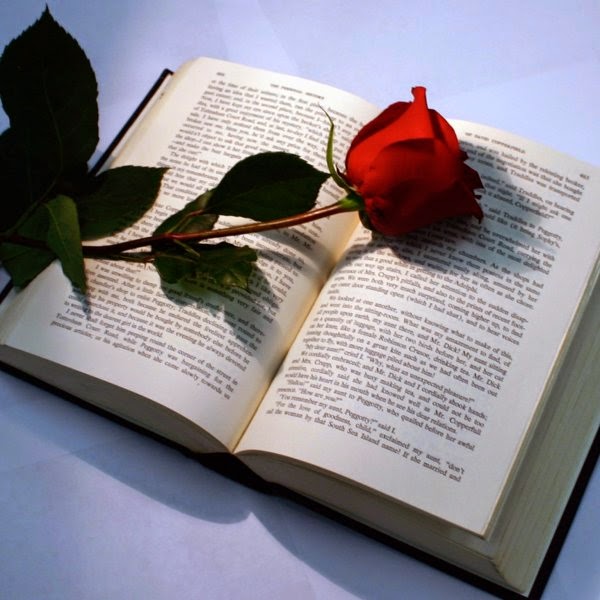 У книг, как и у людей, бывают разные судьбы. Одни, не успев появиться на свет, забываются, а другие идут с нами по жизни. В этом году многие любимые книги отмечают юбилей.Надеемся, что и вы их помните:КНИГИ-ЮБИЛЯРЫ БЕЛОРУССКИХ АВТОРОВ 2018 ГОДА105 гадоў- зборніку вершаў М.Багдановіча “Вянок” 105 гадоў -“Шляхам жыцця” Я. Купала (1913)105 гадоў -“Нѐманаў дар” Я. Колас (1913)95 гадоў “Магіла льва” Я. Купала (1923)95 гадоў -“Новая зямля” Я. Колас (1923)90 гадоў- “Сын вады” Я. Маўр (1928)75 гадоў-“Сцяг брыгады” А. Куляшоў (1943)70 гадоў -“Вавѐрчына гора” В. Вітка (1948)55 гадоў -“Калінавая рукавічка” А. Васілевіч (1963)50 гадоў -“Каласы пад сярпом тваім” У. Караткевіч (1968)КНИГИ ЮБИЛЯРЫ РУССКИХ И ЗАРУБЕЖНЫХ АВТОРОВ 2018 ГОДА945 лет – Первый «Изборник Святослава» (1073)315 лет – Л. Магницкий «Арифметика, сиречь наука числительная» (1703)210 лет – И. В. Гёте «Фауст» (1808)190 лет – А. С. Пушкин «Полтава» (1828)185 лет – А. С. Пушкин «Евгений Онегин» (20-21 марта 1833 г. вышло в свет первое полное издание романа)180 лет – Х. К. Андерсен «Стойкий оловянный солдатик» (1838)170 лет – Ф. М. Достоевский «Белые ночи» (1848)160 лет – С. Т. Аксаков «Аленький цветочек» (1858)150 лет – Ж. Верн «Дети капитана Гранта» (1868)145 лет – А. Н. Островский «Снегурочка» (1873)145 лет – А. Н. Островский «Снегурочка» (1873)140 лет – Г. Мало «Без семьи» (1878)135 лет – К. Коллоди «Приключения Пиноккио. История одной марионетки» (1883)115 лет – Р. А. Кудашева «В лесу родилась ёлочка» (1903)110 лет – М. Метерлинк «Синяя Птица» (1908)110 лет – М. Метерлинк «Синяя Птица» (1908)105 лет – М. Горький «Сказки об Италии» (1913)105 лет – С. А. Есенин «Берёза» («Белая берёза под моим окном…») (1913)100 лет – А. А. Блок «Скифы» (1918)95 лет – Д. А. Фурманов «Чапаев» (1923)95 лет – К. И. Чуковский «Мойдодыр» (1923), «Муха-Цокотуха» (1923), «Тараканище» (1923)95лет – В. К. Арсеньев «Дерсу Узала» (1923)95 лет – П. А. Бляхин «Красные дъяволята» (1923)95 лет – А. С. Грин «Алые паруса» (1923)95 лет – С. Я. Маршак «О глупом мышонке» (1923), «Детки в клетке» (1923)90 лет – А. Р. Беляев «Человек-амфибия» (1928)90 лет – В. В. Бианки «Лесная газета» (1928)90 лет – Э. Кёстнер «Эмиль и сыщики» (1928)90 лет – В. В. Маяковский «Кем быть?» (1928)90 лет – Ю. К. Олеша «Три толстяка» (1928)85 лет – Л. А. Кассиль «Кондуит и Швамбрания» (1933)70 лет – А. Н. Рыбаков «Кортик» (1948)75 лет – А. де Сент-Экзюпери «Маленький принц» (1943)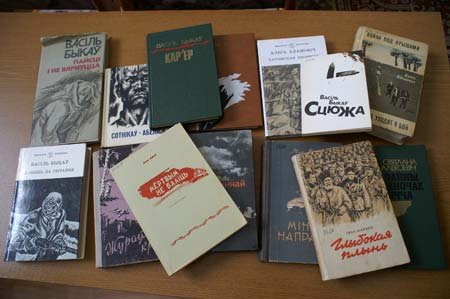 